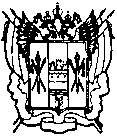 администрациЯ Цимлянского районаПОСТАНОВЛЕНИЕ29.12.2017 г.	                                                       № 843      	                       	г. ЦимлянскОб утверждении перечня  муниципальных должностей и должностей муниципальной службы Администрации Цимлянского района  и органов Администрации Цимлянского района, обязанных в течение двух лет после увольненияс муниципальной службы при заключении трудовогодоговора сообщать представителю нанимателя (работодателю) сведения о последнем месте своей службы           В соответствии с федеральными законами от 25.12.2008 N 273-ФЗ «О противодействии коррупции», от 02.03.2007 № 25-ФЗ «О муниципальной службе в Российской Федерации», указом Президента Российской Федерации от 21.07.2010 N 925 «О мерах по реализации отдельных положений Федерального закона «О противодействии коррупции», ПОСТАНОВЛЯЮ:        1. Утвердить перечень муниципальных должностей и должностей муниципальной службы Администрации Цимлянского района и органов Администрации Цимлянского района, обязанных в течение двух лет после увольнения с муниципальной службы при заключении трудового договора сообщать представителю нанимателя (работодателю) сведения о последнем месте своей службы, согласно приложению.        2. Сектору делопроизводства кадровой и контрольной работы Администрации Цимлянского района (Гетманова Н.К.), руководителям органов Администрации Цимлянского района ознакомить муниципальных служащих с перечнем, предусмотренным пунктом 1 настоящего постановления.	3. Признать утратившим силу постановление Администрации Цимлянского района от 22.09.2010 № 1195 «Об утверждении перечня  должностей муниципальной службы  Администрации Цимлянского района  и органов Администрации Цимлянского района, обязанных в течение двух лет после увольнения с муниципальной службы при заключении трудового договора сообщать представителю нанимателя (работодателю) сведения о последнем месте своей службы».        4.  Контроль за выполнением постановления возложить на управляющего делами Администрации Цимлянского района Бурунину Н.Н.Исполняющий обязанности ГлавыАдминистрации Цимлянского района                                                                   А.И. ВысочинПостановление вноситсектор делопроизводствакадровой и контрольной работы Администрации  районаПеречень муниципальных должностей, должностей муниципальной службы Администрации Цимлянского района и органов Администрации Цимлянского района, обязанных в течение двух лет после увольнения с муниципальной службы при заключении трудового договора сообщать представителю нанимателя (работодателю) сведения о последнем месте своей службы        Верно: управляющий делами                                                                     Н.Н. Бурунина                                  Приложение к постановлениюАдминистрации Цимлянского района от 29.12.2017  №  843   Раздел I. Муниципальные должности       Цимлянского районаГлава районаРаздел II. Должности муниципальной службы в Администрации Цимлянского района Глава Администрации Цимлянского районаЗаместитель Главы Администрации района  по финансовым вопросам;Заместитель Главы Администрации района по строительству, ЖКХ и архитектуре;Заместитель Главы Администрации района по социальной сфере;Заместитель Главы Администрации района по сельскому хозяйству, ГО и ЧС – начальник отдела сельского хозяйства;Управляющий делами Администрации района;Заведующий отделом экономического прогнозирования и закупок;Заведующий отделом имущественных и земельных отношений;Заведующий отделом коммунальной инфраструктуры и архитектуры;Начальник отдела записи актов гражданского состояния;Главный бухгалтер Администрации района.Раздел III. Должности муниципальной службы в органахАдминистрации  района1. Финансовый отдел Администрации Цимлянского района:1.1. Заведующий финансовым отделом; 1.2. Заместитель заведующего финансовым отделом; 1.3. Главный бухгалтер финансового отдела.  2. Управление социальной защиты населения Цимлянского района: 2.1. Начальник управления социальной защиты населения; 2.2. Заместитель начальника управления социальной защиты населения; 2.3. Заведующий отделом бухгалтерского учета и отчетности.3. Отдел образования  Администрации Цимлянского района 3.1. Заведующий отделом образования.4. Отдел культуры Администрации Цимлянского района4.1. Заведующий отделом культуры. 